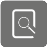 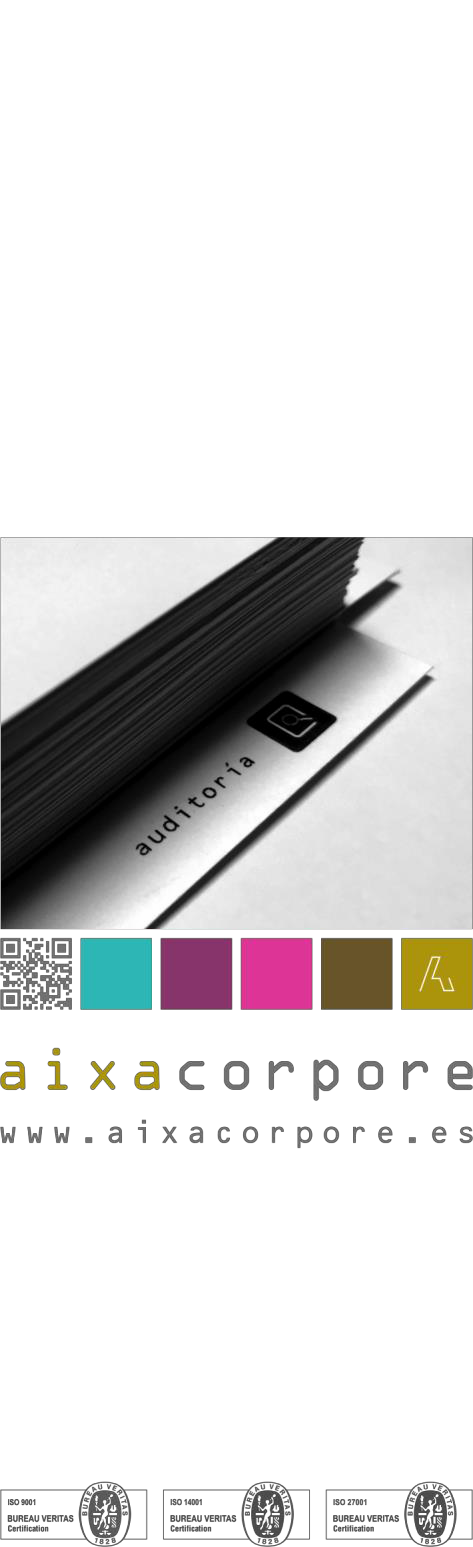 administracion@aixacorpore.es	www.aixacorpore.es	Tel: 922 625 942Fax: 922 623 878C/ El Cristo 30-A Las Torre de Taco 38108 - La Laguna S/C de Tenerife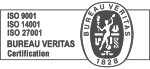 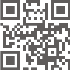 INDICEI.ANTECEDENTESENTIDAD AUDITADAENTIDAD AUDITORAOBJETIVOS DE LA AUDITORÍAHemos recibido el encargo profesional para la realización de una auditoría LEGAL EXTERNA de los sistemas de información e instalaciones de tratamiento de datos para verificar el cumplimiento de:Reglamento vigente en materia de protección de datos, por el que se aprueba el Reglamento de Medidas de Seguridad.Procedimientos vigentes en materia de seguridad de datos.Instrucciones vigentes en materia de seguridad de datos.ALCANCE DE LA AUDITORÍATratamientos auditados.Centros de trabajo auditados.LIMITACIONES EN LA EJECUCIÓN DEL TRABAJOA continuación, detallamos todas aquellas circunstancias que han limitado la ejecución del trabajo de auditoría.METODOLOGÍA DEL TRABAJO DE AUDITORÍALas etapas de ejecución del trabajo de auditoría han sido las siguientes:LA EJECUCIÓN DE LA AUDITORÍARecogida de evidencias.Se realiza mediante cuatro estrategias:Análisis de documentación aportada por la auditada.Comprobación de registros.Inspección visual de los sistemas de la información y entorno físico.Entrevistas con el personal (responsables y usuarios).Documentación de los resultados.EL INFORME DE AUDITORÍAEl informe de auditoría constituye el resultado de las conclusiones obtenidas a través de las diversas evidencias del auditor.Las medidas a adoptar en el presente informe se definen como obligatorias o recomendables. Asimismo, las recomendaciones aportadas son de varios tipos:NormativasOrganizativasObjetivos y procedimientos de controlNecesidades tecnológicasII.ANÁLISISANÁLISIS DEL CUMPLIMIENTO DE LAS MEDIDAS DE SEGURIDADA continuación, analizamos el debido cumplimiento de cada una de las medidas de seguridad aplicables a los tratamientos de la empresa, según el reglamento de protección de datos vigente.Hemos englobado dichas medidas a analizar en las siguientes áreas temáticas:Régimen de trabajo fuera de los locales del responsable del fichero o encargado del tratamiento.Ficheros temporales o copias de trabajo de documentos.Documento de Políticas de Seguridad.Funciones y obligaciones del personal.Registro de incidencias.Identificación y autenticación.Control de acceso.Gestión de soportes y documentos.Copias de respaldo y recuperación.Telecomunicaciones.Videovigilancia.Criterio de archivo.Dispositivos de almacenamiento.Custodia de soportes.Almacenamiento de la información.Copia o reproducción.Acceso a la documentación.Traslado de la documentación.Se analizarán las áreas aplicables, para identificación de todas las deficiencias encontradas y propuesta de las medidas correctoras o complementarias correspondientes, así como de las recomendaciones del auditor, con indicación del correspondiente fichero.Posteriormente, en el Anexo I, se acompañan cuadros resúmenes de la totalidad de estas medidas y recomendaciones.INFORME DE CONCLUSIONES CON OPINIÓN FAVORABLE CON SALVEDADES.En S/C de Tenerife a 05/04/2022Hemos realizado una auditoría LEGAL EXTERNA de los sistemas de información e instalaciones de tratamiento de datos de carácter personal de la entidad COLEGIO OFICIAL DE QUIMICOS DE CANARIAS para verificar el cumplimiento del reglamento de protección de datos vigente, así como de los procedimientos e instrucciones vigentes en materia de protección de datos.En nuestra opinión profesional, las instalaciones y tratamientos de la entidad COLEGIO OFICIAL DE QUIMICOS DE CANARIAS se adecuan a la legislación aplicable en seguridad de tratamiento de datos de carácter personal, salvo por las deficiencias observadas, que se detallan en el Anexo I del presente informe, que además incluye las correspondientes medidas correctoras o complementarias.Por último, se recuerda a la entidad COLEGIO OFICIAL DE QUIMICOS DE CANARIAS, que sus Responsables de Seguridad deben analizar el presente informe de auditoría y elevar a la Dirección, las conclusiones que resulten para que ésta adopte las medidas correctoras adecuadas.Firma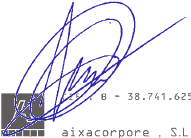 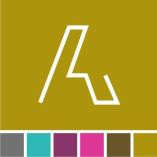 | Informe de Auditoría |ANEXO I. TABLA RESUMEN DE MEDIDAS CORRECTORAS O COMPLEMENTARIASANEXO II. MODELO DE FICHA DE CONCLUSIONES DEL RESPONSABLE DE SEGURIDADCon fecha        de	de            , el Responsable de Seguridad recibió informe   de auditoría emitido por AIXA CORPORE, S.L. con fecha 05/04/2022 en cumplimiento de lo establecido en el reglamento de protección de datos.El informe de auditoría describe las siguientes deficiencias, que detallamos de forma resumida y que valoramos según nuestra opinión para elevarlas al Responsable del Fichero:CERTIFICADO. SELLO DE ADHESIÓN AL CÓDIGO ÉTICOCOLEGIO OFICIAL DE QUIMICOS DE CANARIASS/C de Tenerife, a 05/04/2022AIXA CORPORE, S.L. certifica que COLEGIO OFICIAL DE QUIMICOS DE CANARIAS con CIFQ3870003E ha pasado con éxito la Auditoría de Protección de Datos, realizada de conformidad con lo exigido y establecido en el reglamento de protección de datos vigente.El resultado del informe de auditoría efectuado a COLEGIO OFICIAL DE QUIMICOS DE CANARIAS con fecha 05/04/2022 ha sido FAVORABLE CON SALVEDADES, y detectándose una serie de deficiencias, si bien no son de todas de obligado cumplimiento, aconsejamos sean valoradas.Como prueba de la correcta adecuación de la mencionada entidad a lo establecido en el citado reglamento, entregamos el correspondiente sello de adecuación al Código Ético de Protección de Datos que se otorga a aquellas entidades que cumplen lo establecido en la citada normativa y en especial respetan lo dispuesto en el Art. 18.4 de la Constitución Española.Y en prueba del mismo, firma el representante de COLEGIO OFICIAL DE QUIMICOS DE CANARIAS en el lugar y fecha indicados en el encabezamiento.S/C de Tenerife, a 05/04/2022Iñigo Jaudenes Ruíz de Atauri, en calidad de responsable de seguridad de COLEGIO OFICIAL DE QUIMICOS DE CANARIAS con CIF Q3870003E acredita mediante la firma del presente documento que ha recibido de AIXA CORPORE, S.L., el informe de auditoría favorable, por lo que en el presente acto se entrega el Sello de Código Ético otorgado por AIXA CORPORE, S.L. a COLEGIO OFICIAL DE QUIMICOS DE CANARIAS con fecha 05/04/2022, que certifica la correcta adecuación de COLEGIO OFICIAL DE QUIMICOS DE CANARIAS tanto a lo establecido en el reglamento actual de protección de datos, como a lo dispuesto en el Art. 18.4 de la Constitución Española.En la siguiente tabla se detallan el número de miembro adherido al código ético de protección de datos de Aixa Corpore, S.L. entregado.NombreCOLEGIO OFICIAL DE QUIMICOS DE CANARIASCIFQ3870003EDomicilio SocialCALLE CASTRO 11 - 1º IZQUIERDA, 38006 – Santa Cruzde TenerifeActividadColegio profesionalResponsable de SeguridadIñigo Jaudenes Ruíz de AtauriNombreAIXA CORPORE, S.L.CIFB38741625Domicilio SocialC/ El Cristo 30A, 38108 – Las Torres de Taco - La LagunaActividadConsultoría/Auditoría RGPDAuditores que han participadoAyoze N. Fumero Alfonso Consultor/auditor informático Dedicación totalIngeniero Informático (Universidad de La Laguna)1NombreASOCIADOS1UbicaciónCALLE CASTRO 11 - 1º IZQUIERDA, 38006 – Santa Cruz de Tenerife1FinalidadGestión de los datos de los asociados.2NombreCONTACTOS2UbicaciónCALLE CASTRO 11 - 1º IZQUIERDA, 38006 – Santa Cruz de Tenerife2FinalidadGestión de los datos relativos a contactos.3NombreGESTION CONTABLE Y FISCAL3UbicaciónCALLE CASTRO 11 - 1º IZQUIERDA, 38006 – Santa Cruz de Tenerife3FinalidadGestión de los datos necesarios para la gestión contable y fiscal de la entidad.4NombreCOLEGIADOS4UbicaciónCALLE CASTRO 11 - 1º IZQUIERDA, 38006 – Santa Cruz de Tenerife4FinalidadGestión de los datos de los colegiados.NombreCOLEGIO OFICIAL DE QUIMICOS DE CANARIASDirecciónCALLE CASTRO 11 - 1º IZQUIERDA, 38006 – Santa Cruzde TenerifeActividad del centroColegio profesionalArtículoAplicaRégimen de trabajo fuera de los locales del responsable del fichero o encargado del tratamiento.XAutorización del tratamiento fuera de los locales del responsable del fichero.XExistencia en el documento de políticas de seguridad de las autorizaciones para el tratamiento de datos en el exterior de la empresa.XFicheros temporales o copias de trabajo de documentos.XNivel de seguridad de los ficheros temporalesXEliminación de los ficheros temporalesXDocumento de Políticas de Seguridad.XExistencia de documento de políticas de seguridad en la entidadXFijación del ámbito de aplicación del documentoXMedidas, normas, procedimientos de actuación, reglas y estándares de seguridad del sistema.XIdentificación del responsable de seguridadXProcedimiento de realización de controles periódicos.Actualización del documento de políticas de seguridad.XFunciones y obligaciones del personal.XDescripción de las funciones de los usuarios con acceso a los datosXConocimiento del personal de sus funciones y obligacionesXRegistro de incidencias.XProcedimiento de Gestión de incidenciasXContenido del Procedimiento de Recuperación de Datos.Autorización para la recuperación de datos.Identificación y autenticación.XIdentificación del personal que accede a datos.XProcedimiento de identificación inequívoca y personalizada de los usuarios.XMétodo de distribución de contraseñas.XPeriodicidad de cambio de las contraseñasXLimitación de accesos fallidos al sistema.Control de acceso.XPerfiles de acceso.XSistema de control de acceso.XPersonal autorizado a modificar la permisologíaXPersonal AjenoXAplicaciones de acceso a datosXAcceso físico.Información de los registros de acceso (contenido y duración).Información de los registros de acceso (revisión).Realización de los registros de acceso.Gestión de soportes.XInventario de soportesXEtiquetado de soportesXInventario de equiposXAlmacenamiento de soportesXPersonal autorizado a enviar recibir soportesXTraslado de documentaciónXEliminación de soportesXRegistro de entrada de soportes o documentos.Registro de salida de soportes o documentos.Salida de soportes por operaciones de mantenimiento.Salida de soportes cifrada .Copias de respaldo y recuperación.XPeriodicidad de copias de seguridadXProcedimiento de recuperación de datos.XVerificación de las copias de seguridadXActualización / implantación de nuevo software. Pruebas con datos reales.XUbicación de las copias de seguridad.Telecomunicaciones.XAcceso a través de redes de telecomunicacionesXTransmisión de datos de nivel alto a través de redes de telecomunicaciones.Instrucción 1/ 2006, de 8 de noviembre de 2006Art. 3. Instrucción 1/ 2006, de 8 de noviembre de 2006.Art. 5. Instrucción 1/ 2006, de 8 de noviembre de 2006.Art. 6. Instrucción 1/ 2006, de 8 de noviembre de 2006.Disposición Transitoria. Instrucción 1/ 2006, de 8 de noviembre de 2006.Instrucción 1/ 2006, de 8 de noviembre de 2006.Criterio de archivo de documentos.XAlmacenamiento de la documentación.XCustodia de soportesXAlmacenamiento de documentos con datos de nivel alto.Copia y reproducción de documentos.Acceso a la documentación (Registros de acceso).Traslado de documentación.FUNCIONES Y OBLIGACIONES DEL PERSONALFUNCIONES Y OBLIGACIONES DEL PERSONALFUNCIONES Y OBLIGACIONES DEL PERSONALFUNCIONES Y OBLIGACIONES DEL PERSONALFICHEROOBSERVACIÓNMEDIDA CORRECTORA O COMPLEMENTARIAVALORACIÓNTODOSLos trabajadores no tienen conocimiento de sus funciones y obligaciones y de las consecuencias en caso de incumplimiento ya que no se encuentran firmadas las circulares de protección de datos contenidas en el documento de políticas de seguridad.Utilizar la circular de protección de datos para informar a los usuarios del sistema de sus funciones y obligaciones, así como, de las consecuencias en caso de incumplimiento.OBLIGATORIOIDENTIFICACIÓN Y AUTENTIFICACIÓNIDENTIFICACIÓN Y AUTENTIFICACIÓNIDENTIFICACIÓN Y AUTENTIFICACIÓNIDENTIFICACIÓN Y AUTENTIFICACIÓNFICHEROOBSERVACIÓNMEDIDA CORRECTORA O COMPLEMENTARIAVALORACIÓNTODOSLos nombres de usuarios asignados no identifican de forma inequívoca y personalizada a los usuarios de los sistemas de información.Crear cuentas personalizadas, revisar los usuarios del sistema dar de alta nuevas cuentas para los usuarios que usan las antiguas y bloquear/eliminar las cuentas de los usuarios que ya no están trabajando para la empresa.OBLIGATORIOCOLEGIO OFICIAL DE QUIMICOS DE CANARIASIñigo Jaudenes Ruíz de AtauriAIXA CORPORE, S.LAyoze FumeroINFORMACIÓN DEL AUDITORÁrea Auditada.Deficiencia detectada.Medidas correctoras o complementarias propuestas por el auditor.Recomendaciones propuestas por el auditor.ANÁLISIS DEL RESPONSABLE DE SEGURIDADValoración de la deficiencia.Valoración de las medidas correctoras o complementarias propuestas por el auditor.Valoración de las recomendaciones propuestas por el auditor.Propuesta de medidas alternativas y adicionales.COSTES ESTIMADOS PARA LA IMPLANTACIÓN DE MEDIDASCOSTES ESTIMADOS PARA LA IMPLANTACIÓN DE MEDIDASCOSTES ESTIMADOS PARA LA IMPLANTACIÓN DE MEDIDASCOSTES ESTIMADOS PARA LA IMPLANTACIÓN DE MEDIDASCOSTES ESTIMADOS PARA LA IMPLANTACIÓN DE MEDIDASCOSTES ESTIMADOS PARA LA IMPLANTACIÓN DE MEDIDASCoste ActivosCoste materiales fungiblesCoste personal propioCoste entidades externasCoste total medidaUtilizar la circular de protección de datos para informar a los usuarios del sistema de sus funciones y obligaciones, así como, de las consecuencias en caso de incumplimiento.Crear cuentas personalizadas, revisar los usuarios del sistema dar de alta nuevas cuentas para los usuarios que usan las antiguas y bloquear/eliminar las cuentas de los usuarios que ya no están trabajando para la empresa.CLIENTENº CÓDIGO ÉTICOCOLEGIO OFICIAL DE QUIMICOS DE CANARIAS221303CLIENTE: COLEGIO OFICIAL DE QUIMICOS DE CANARIASAIXA CORPORE S.L.Persona que recibe:Iñigo Jaudenes Ruíz de AtauriAuditor:Ayoze FumeroCLIENTENº CÓDIGO ÉTICOCOLEGIO OFICIAL DE QUIMICOS DE CANARIAS221303CLIENTE: COLEGIO OFICIAL DE QUIMICOS DE CANARIASPersona que recibe:Iñigo Jaudenes Ruíz de Atauri